06.11.2022Ул. Рубцова, Эстакад, уборка и вывоз мусора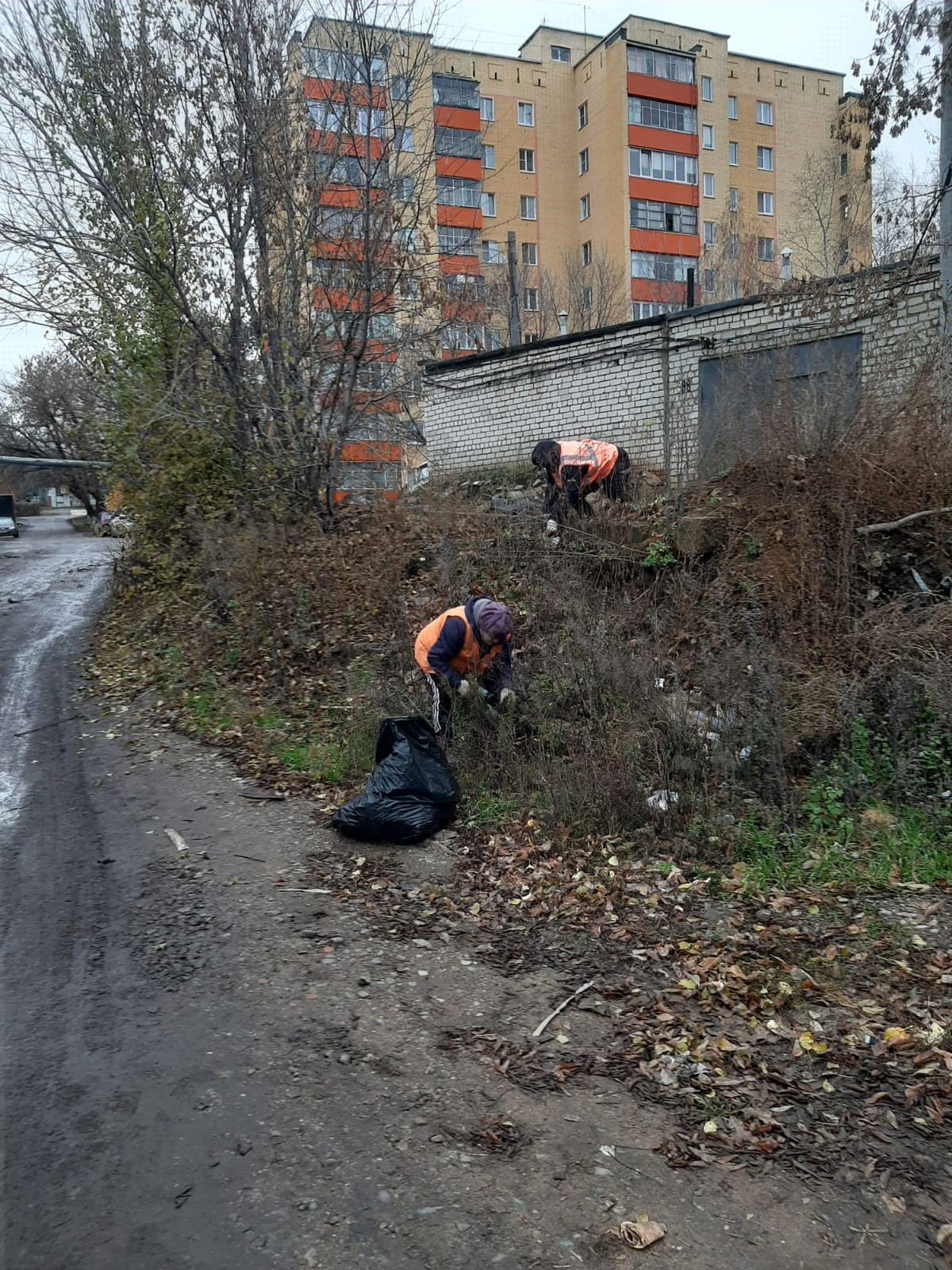 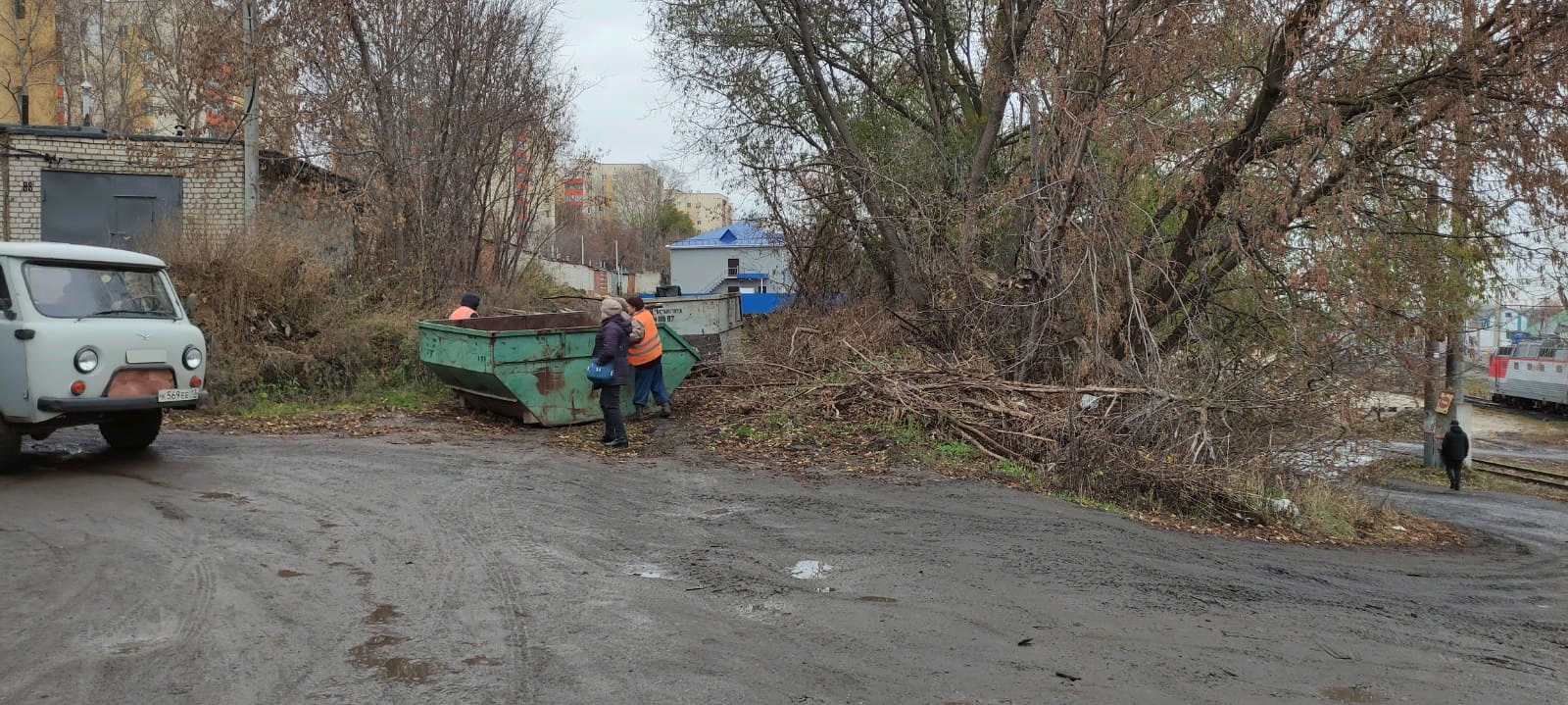 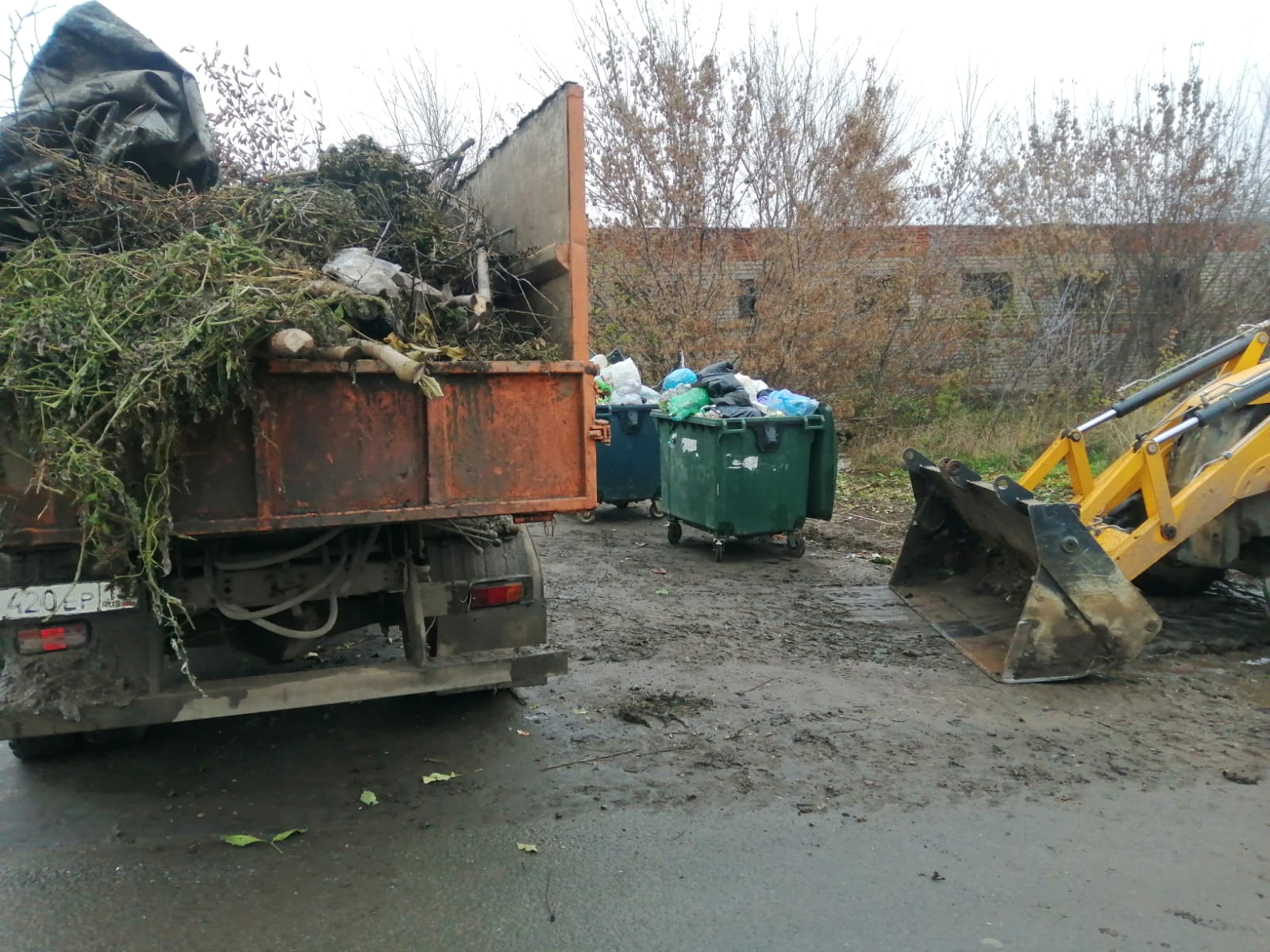 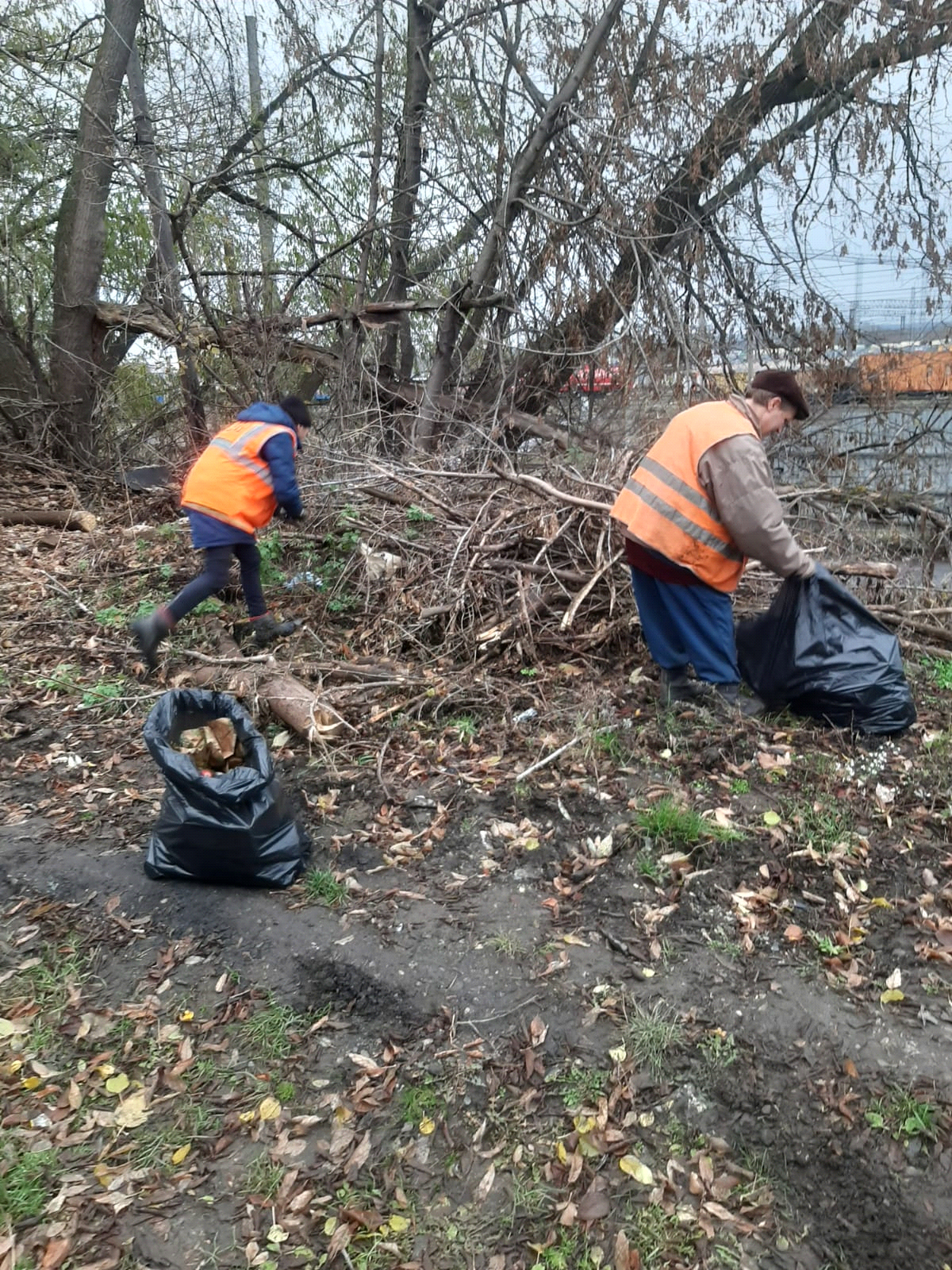 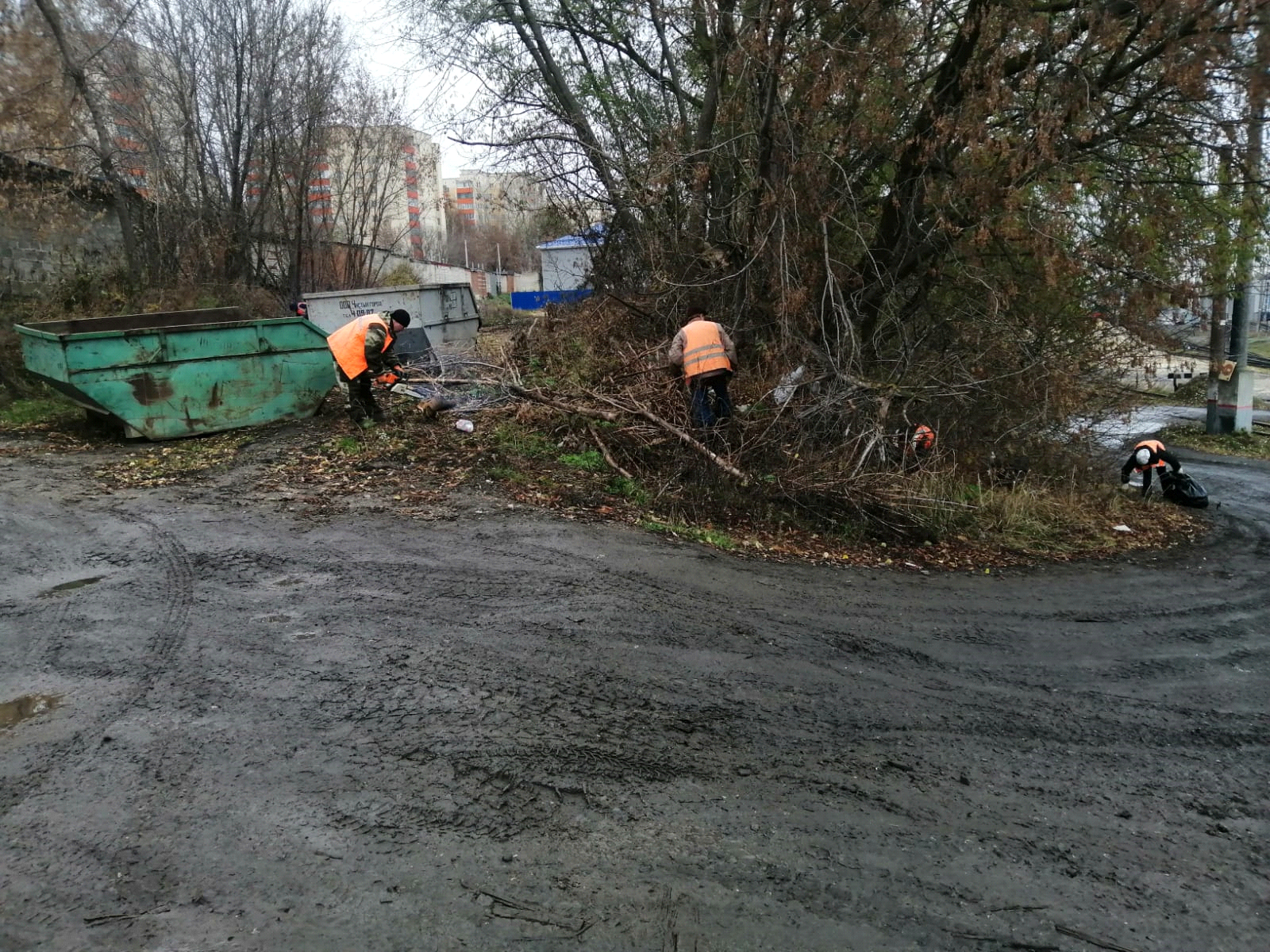 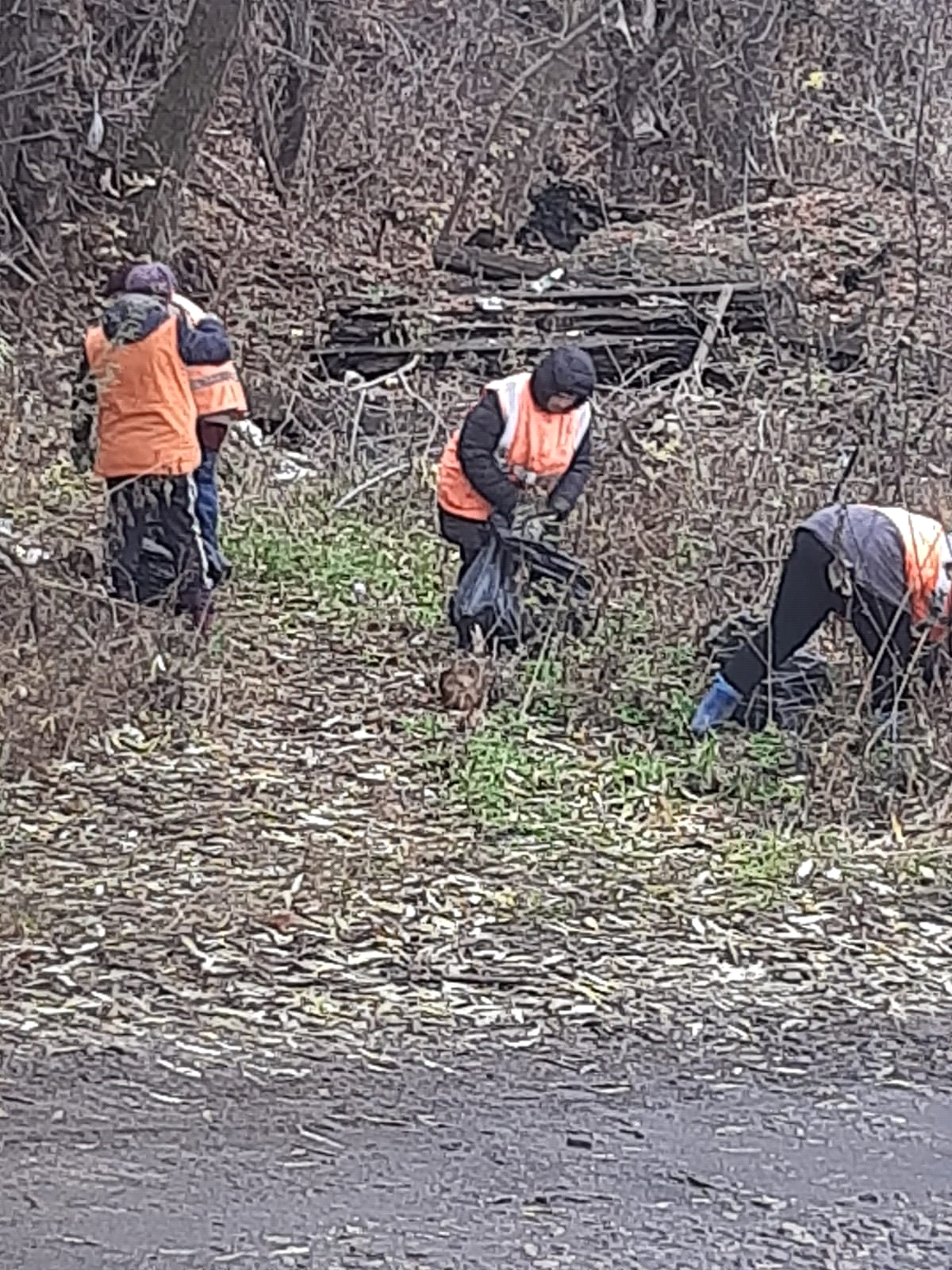 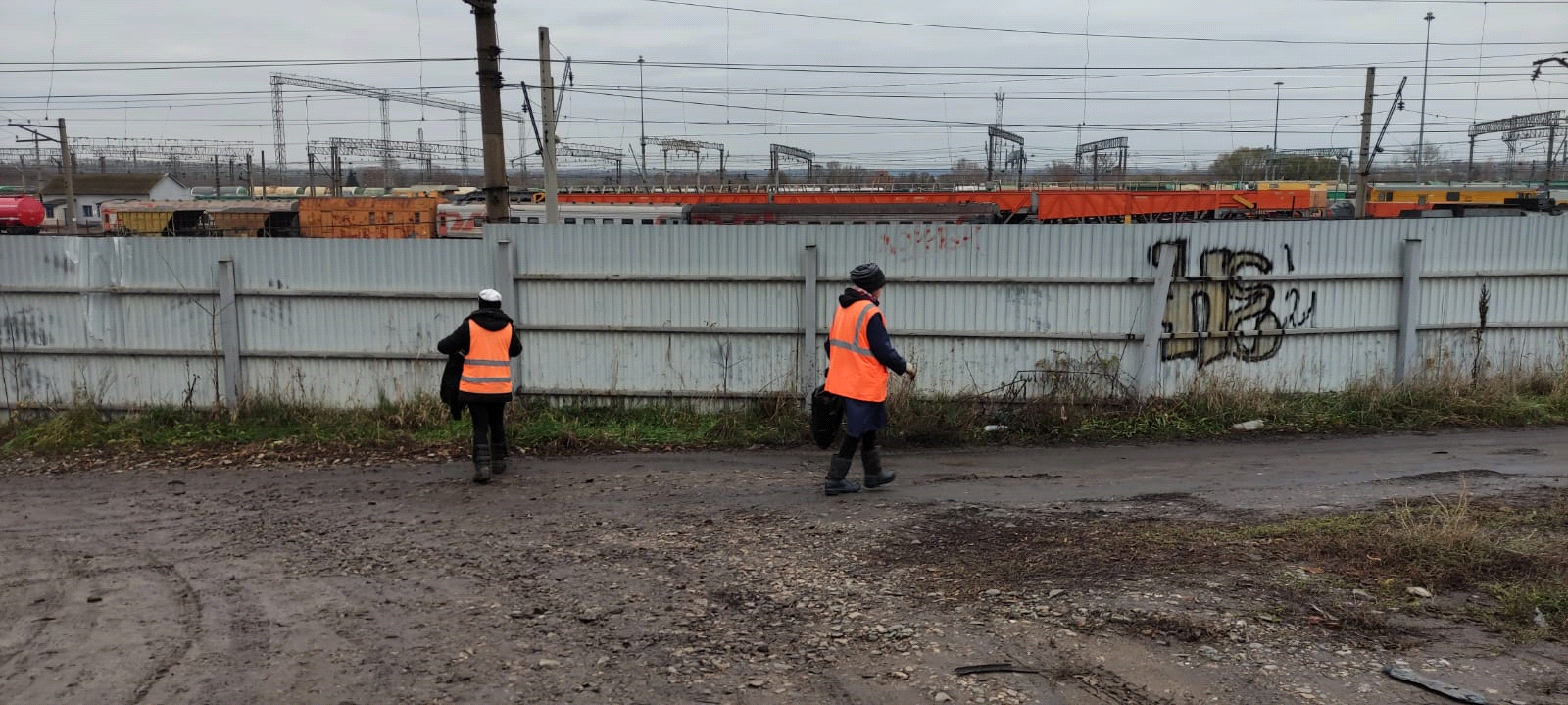 